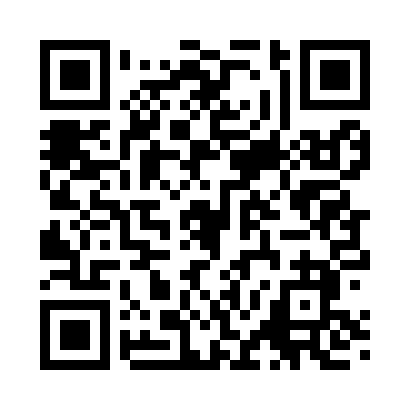 Prayer times for Alpowa, Washington, USAWed 1 May 2024 - Fri 31 May 2024High Latitude Method: Angle Based RulePrayer Calculation Method: Islamic Society of North AmericaAsar Calculation Method: ShafiPrayer times provided by https://www.salahtimes.comDateDayFajrSunriseDhuhrAsrMaghribIsha1Wed3:555:3412:464:447:599:372Thu3:535:3212:464:448:009:393Fri3:515:3112:464:458:019:414Sat3:495:2912:464:458:039:435Sun3:475:2812:454:468:049:456Mon3:455:2612:454:468:059:477Tue3:435:2512:454:478:079:498Wed3:415:2312:454:478:089:519Thu3:395:2212:454:488:099:5310Fri3:375:2112:454:488:109:5511Sat3:355:1912:454:488:129:5712Sun3:335:1812:454:498:139:5813Mon3:315:1712:454:498:1410:0014Tue3:295:1612:454:508:1510:0215Wed3:275:1412:454:508:1610:0416Thu3:255:1312:454:518:1810:0617Fri3:245:1212:454:518:1910:0818Sat3:225:1112:454:518:2010:1019Sun3:205:1012:454:528:2110:1220Mon3:185:0912:454:528:2210:1321Tue3:175:0812:454:538:2310:1522Wed3:155:0712:464:538:2510:1723Thu3:135:0612:464:548:2610:1924Fri3:125:0512:464:548:2710:2125Sat3:105:0412:464:548:2810:2226Sun3:095:0412:464:558:2910:2427Mon3:075:0312:464:558:3010:2628Tue3:065:0212:464:568:3110:2729Wed3:055:0112:464:568:3210:2930Thu3:035:0112:464:568:3310:3031Fri3:025:0012:474:578:3310:32